Mathématiques																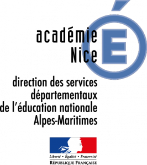 Programmation de la 6ème à la 3ème Socle communNombres et calculsNombres et calculsNombres et calculsNombres et calculsNombres et calculsGRANDES IDÉES QUI SOUS-TENDENT LES NOTIONS RELATIVES AU NOMBRE ET AU CALCULUn groupe d’élément ne forme une suite que s’il comporte une répétition ou régularité qu’on peut décrire à l’aide d’une règle.Toute régularité, expression algébrique, relation ou équation peut-être représentée d’une variété de manières.Les régularités sous-tendent de nombreuses notions relatives aux nombres, à la géométrie et à la mesure.Une égalité est un énoncé d’équivalences, car ses deux membres représentent la même valeur.Une même expression ou équation algébrique peut être mise en relation avec diverses situations authentiques.Posséder des renseignements limités sur une relation mathématique permet de prédire d’autres renseignements à propos de cette relation.GRANDES IDÉES QUI SOUS-TENDENT LES NOTIONS RELATIVES AU NOMBRE ET AU CALCULUn groupe d’élément ne forme une suite que s’il comporte une répétition ou régularité qu’on peut décrire à l’aide d’une règle.Toute régularité, expression algébrique, relation ou équation peut-être représentée d’une variété de manières.Les régularités sous-tendent de nombreuses notions relatives aux nombres, à la géométrie et à la mesure.Une égalité est un énoncé d’équivalences, car ses deux membres représentent la même valeur.Une même expression ou équation algébrique peut être mise en relation avec diverses situations authentiques.Posséder des renseignements limités sur une relation mathématique permet de prédire d’autres renseignements à propos de cette relation.GRANDES IDÉES QUI SOUS-TENDENT LES NOTIONS RELATIVES AU NOMBRE ET AU CALCULUn groupe d’élément ne forme une suite que s’il comporte une répétition ou régularité qu’on peut décrire à l’aide d’une règle.Toute régularité, expression algébrique, relation ou équation peut-être représentée d’une variété de manières.Les régularités sous-tendent de nombreuses notions relatives aux nombres, à la géométrie et à la mesure.Une égalité est un énoncé d’équivalences, car ses deux membres représentent la même valeur.Une même expression ou équation algébrique peut être mise en relation avec diverses situations authentiques.Posséder des renseignements limités sur une relation mathématique permet de prédire d’autres renseignements à propos de cette relation.GRANDES IDÉES QUI SOUS-TENDENT LES NOTIONS RELATIVES AU NOMBRE ET AU CALCULUn groupe d’élément ne forme une suite que s’il comporte une répétition ou régularité qu’on peut décrire à l’aide d’une règle.Toute régularité, expression algébrique, relation ou équation peut-être représentée d’une variété de manières.Les régularités sous-tendent de nombreuses notions relatives aux nombres, à la géométrie et à la mesure.Une égalité est un énoncé d’équivalences, car ses deux membres représentent la même valeur.Une même expression ou équation algébrique peut être mise en relation avec diverses situations authentiques.Posséder des renseignements limités sur une relation mathématique permet de prédire d’autres renseignements à propos de cette relation.GRANDES IDÉES QUI SOUS-TENDENT LES NOTIONS RELATIVES AU NOMBRE ET AU CALCULUn groupe d’élément ne forme une suite que s’il comporte une répétition ou régularité qu’on peut décrire à l’aide d’une règle.Toute régularité, expression algébrique, relation ou équation peut-être représentée d’une variété de manières.Les régularités sous-tendent de nombreuses notions relatives aux nombres, à la géométrie et à la mesure.Une égalité est un énoncé d’équivalences, car ses deux membres représentent la même valeur.Une même expression ou équation algébrique peut être mise en relation avec diverses situations authentiques.Posséder des renseignements limités sur une relation mathématique permet de prédire d’autres renseignements à propos de cette relation.NIVEAUX6e5e4e3eLes nombres entiersEntiers jusqu’au millionLes nombres entiersEntiers jusqu’au milliardLes nombres relatifsConstruction des nombres relatifs pour rendre possibles toutes les soustractionsAddition et soustractions avec des nombres relatifsAddition et soustraction avec nombres décimaux (positifs et négatifs)Les nombres relatifsDéterminer des ordres de grandeurs du nano au giga avec l'introduction des puissances de 10Déterminer des ordres de grandeurs du nano au giga avec l'introduction des puissances de 10Les nombres relatifsProduit et quotient de décimaux relatifsFractions, nombres rationnelFractions comme opérateur de partageConsolidation de la fraction en tant que nombre : reconnaître et produire des fractions égales (à un entier)Fractions, nombres rationnelFractions décimales en relation avec les nombres décimaux.Fractions décimales en relation avec les nombres décimaux.Fraction irréductible.Fraction irréductible.Fractions, nombres rationnelAppliquer un pourcentage simple avec des fractions de quantité (10% : 10/100 - 25% : 25/100 et ¼)Propriété démontrée à partir de la définition d’un quotient : a/c + b/c : a+b / cPropriété démontrée à partir de la définition d’un quotient : a  b/c = ab/cPropriété démontrée à partir de la définition d’un quotient : ab / ac = b/cFractions, nombres rationnel6e5e4e3eFractions, nombres rationnelAddition de fractions de même dénominateur : fractions décimales puis non décimale avec un dénominateur < 5Addition de fractions de même dénominateur ou multiplesComparaison et soustractions de fractions de même dénominateur ou multiplesMultiplication et division de fractions : comparaison de nombres rationnels.Les nombres décimauxTrois décimalesQuatrième (introduction)CalculMultiplication et division par 10, 100, 1 000Multiplication d’un entier par 0,1 et par 0,5 *Multiplication d’un décimal par 0,1 et par 0,5*Multiplication d’un décimal par 0,1 et par 0,5*CalculDistributivité simple dans les deux sensDistributivité simple dans les deux sensDistributivité simple dans les deux sensDistributivité simple dans les deux sensCalculPriorités opératoires : utilisation des parenthèsesPriorités opératoires : utilisation des parenthèsesAlgorithme de la multiplication de deux nombres décimauxAlgorithme de la multiplication de deux nombres décimauxRacine carréeIntroduction racine carrée, lien avec Pythagore, résolution de problèmes avec utilisation de la calculatriceIntroduction racine carrée, lien avec Pythagore, résolution de problèmes avec utilisation de la calculatriceRacine carréeDivisibilité, nombres premiersIntroduction de la notion de nombre premiers inférieurs à 30Introduction de la notion de nombre premiers inférieurs à 30Calcul littéralExpressions littéralesLes expressions littérales sont introduites : jeu des grandeurs ou programmes de calculLes expressions littérales sont introduites : jeu des grandeurs ou programmes de calculNotion d’identitéNotion d’équationCalcul littéralDistributivitéNotion de distributivitéNotion de distributivitéCalcul littéralEquationsEssai erreur égalité nombre / lettre (avec calculatrice)Notion d’inconnue et résolution d’équationNotion d’inconnue et résolution d’équationGrandeurs et mesuresGrandeurs et mesuresGrandeurs et mesuresGrandeurs et mesuresGrandeurs et mesuresGRANDES IDÉES QUI SOUS-TENDENT LA MESURELa mesure permet de comparer la grandeur d’un objet et celle d’un autre objet.On peut décrire le même objet à l’aide de mesures différentes.La valeur numérique d’une mesure varie en fonction de l’unité de mesure utilisée.Les formules permettant de déterminer une mesure s’appuient sur des mesures faciles à obtenir afin de faciliter le calcul de mesures plus complexes.GRANDES IDÉES QUI SOUS-TENDENT LA MESURELa mesure permet de comparer la grandeur d’un objet et celle d’un autre objet.On peut décrire le même objet à l’aide de mesures différentes.La valeur numérique d’une mesure varie en fonction de l’unité de mesure utilisée.Les formules permettant de déterminer une mesure s’appuient sur des mesures faciles à obtenir afin de faciliter le calcul de mesures plus complexes.GRANDES IDÉES QUI SOUS-TENDENT LA MESURELa mesure permet de comparer la grandeur d’un objet et celle d’un autre objet.On peut décrire le même objet à l’aide de mesures différentes.La valeur numérique d’une mesure varie en fonction de l’unité de mesure utilisée.Les formules permettant de déterminer une mesure s’appuient sur des mesures faciles à obtenir afin de faciliter le calcul de mesures plus complexes.GRANDES IDÉES QUI SOUS-TENDENT LA MESURELa mesure permet de comparer la grandeur d’un objet et celle d’un autre objet.On peut décrire le même objet à l’aide de mesures différentes.La valeur numérique d’une mesure varie en fonction de l’unité de mesure utilisée.Les formules permettant de déterminer une mesure s’appuient sur des mesures faciles à obtenir afin de faciliter le calcul de mesures plus complexes.GRANDES IDÉES QUI SOUS-TENDENT LA MESURELa mesure permet de comparer la grandeur d’un objet et celle d’un autre objet.On peut décrire le même objet à l’aide de mesures différentes.La valeur numérique d’une mesure varie en fonction de l’unité de mesure utilisée.Les formules permettant de déterminer une mesure s’appuient sur des mesures faciles à obtenir afin de faciliter le calcul de mesures plus complexes.NIVEAUX6e5e4e3eLes longueursPérimètre simplePérimètre complexeLes longueursProduit d’un entier par un décimal : Formule longueur d’un cercle.Produit de deux décimaux : Formule longueur d’un cercle.Les duréesConversion de durées (jusqu’à deux étapes): - heures en semaine- jour en heures- heure en minute- minute en secondesCalculs durée, horairesLes airesLien avec la quatrième décimale pour : multiples et sous multiples du mètre carréConsolidation formules : aire rectangle, triangle, disque, volume du pavé droit autour de la résolution de problèmesConsolidation formules : aire rectangle, triangle, disque, volume du pavé droit autour de la résolution de problèmesLes airesAire du parallélogramme, du volume du prisme et du cylindreAire du parallélogramme, du volume du prisme et du cylindreLes airesAire du parallélogramme, du volume du prisme et du cylindreAire du parallélogramme, du volume du prisme et du cylindreLes airesFormule de l’aire d’un triangle quelconqueFormule de l’aire d’un disque Les contenances et les volumesRelier les unités de volume et de contenanceRelier les unités de volume et de contenanceLes contenances et les volumesFormule : volume d’un cube ou d’un pavé droitFormule : volume d’un cube ou d’un pavé droitLes anglesEstimer les rapports de mesure d’angles autour de l’angle droit.Les anglesConstruire des diagrammes circulaires et semi circulairesConstruire des diagrammes circulaires et semi circulairesEffet des transformations sur des grandeurs géométriquesConnaître et utiliser l’effet d’un agrandissement ou d’une réduction en lien avec la proportionnalitéConnaître et utiliser l’effet d’un agrandissement ou d’une réduction en lien avec la proportionnalitéConnaître et utiliser l’effet d’un agrandissement ou d’une réduction en lien avec la proportionnalitéEspace et géométrieEspace et géométrieEspace et géométrieEspace et géométrieEspace et géométrieGRANDES IDÉES QUI SOUS-TENDENT LA GÉOMÉTRIEDes figures de différentes dimensions et leurs propriétés peuvent être décrites mathématiquement.Il existe toujours de nombreuses représentations d’une figure donnée.De nouvelles figures peuvent être créées en combinant ou en séparant d’autres figures.Les figures peuvent être localisées ou déplacées dans l’espace, réduites et agrandies à l’aide de procédures mathématiques.GRANDES IDÉES QUI SOUS-TENDENT LA GÉOMÉTRIEDes figures de différentes dimensions et leurs propriétés peuvent être décrites mathématiquement.Il existe toujours de nombreuses représentations d’une figure donnée.De nouvelles figures peuvent être créées en combinant ou en séparant d’autres figures.Les figures peuvent être localisées ou déplacées dans l’espace, réduites et agrandies à l’aide de procédures mathématiques.GRANDES IDÉES QUI SOUS-TENDENT LA GÉOMÉTRIEDes figures de différentes dimensions et leurs propriétés peuvent être décrites mathématiquement.Il existe toujours de nombreuses représentations d’une figure donnée.De nouvelles figures peuvent être créées en combinant ou en séparant d’autres figures.Les figures peuvent être localisées ou déplacées dans l’espace, réduites et agrandies à l’aide de procédures mathématiques.GRANDES IDÉES QUI SOUS-TENDENT LA GÉOMÉTRIEDes figures de différentes dimensions et leurs propriétés peuvent être décrites mathématiquement.Il existe toujours de nombreuses représentations d’une figure donnée.De nouvelles figures peuvent être créées en combinant ou en séparant d’autres figures.Les figures peuvent être localisées ou déplacées dans l’espace, réduites et agrandies à l’aide de procédures mathématiques.GRANDES IDÉES QUI SOUS-TENDENT LA GÉOMÉTRIEDes figures de différentes dimensions et leurs propriétés peuvent être décrites mathématiquement.Il existe toujours de nombreuses représentations d’une figure donnée.De nouvelles figures peuvent être créées en combinant ou en séparant d’autres figures.Les figures peuvent être localisées ou déplacées dans l’espace, réduites et agrandies à l’aide de procédures mathématiques.NIVEAUX6e5e4e3eLa programmationRépétition d’instructionsScratchinstructions conditionnellesScratchséquences d’instructions en boucleScratchséquences d’instructions éléments variablesLa programmationSaynètes avec déplacements simultanés ou successifsSaynètes avec déplacements simultanés ou successifsSaynètes avec déplacements simultanés ou successifsSaynètes avec déplacements simultanés ou successifsLes apprentissages géométriquesDéfinir et différencier le cercle et le disqueRéaliser des patrons de pavés droitsLes apprentissages géométriquesAssembler des solides simplesRéaliser des patrons de pavés droitsLe raisonnementUtiliser les propriétés des droites parallèles et perpendiculaires pour valider une méthode constructionConnaître les propriétés des diagonales et des anglesUtiliser les propriétés de conservation de longueur, d’angle, d’aire et de parallélisme pour justifier une procédure sans recours à une vérification instrumentéeUtiliser les propriétés de conservation de longueur, d’angle, d’aire et de parallélisme pour justifier une procédure sans recours à une vérification instrumentéeLe raisonnementUtiliser les propriétés des droites parallèles et perpendiculaires pour valider une méthode constructionConnaître les propriétés des diagonales et des anglesUtiliser les propriétés de conservation de longueur, d’angle, d’aire et de parallélisme pour justifier une procédure sans recours à une vérification instrumentéeUtiliser les propriétés de conservation de longueur, d’angle, d’aire et de parallélisme pour justifier une procédure sans recours à une vérification instrumentéeLa symétrie axiale- faire émerger l’image mentale de la médiatrice d’une part et certaines conservations par symétrie d’autre partLa symétrie axiale- définition de la médiatrice d’un segmentLa proportionnalitéagrandissement, réduction de figures (3/2, ¾)agrandissement, réduction de figures (3/2, ¾)agrandissement, réduction de figures (3/2, ¾)Représenter l’espaceConstruction de patron : pavé droit et du cylindreDécouverte et construction de représentations en perspective cavalièreMise en relation : perspective cavalière et patron (pavé droit, cylindre, cône).Géométrie planeFigures et configurationsDéfinition du parallélogramme et mise en oeuvre.Géométrie planeFigures et configurationsHauteur de triangleValeur de la somme des angles d’un triangleThalès et PythagoreGéométrie planeTransformationsDécouvrir des propriétés de la symétrie centrale par la transformationTransformation par translationTransformation par rotation. Lien entre angles et rotation.Géométrie planeTransformationsProblèmes de géométrie relevant de la proportionnalitéProblèmes de géométrie relevant de la proportionnalitéOrganisation et gestion de donnéesOrganisation et gestion de donnéesOrganisation et gestion de donnéesOrganisation et gestion de donnéesOrganisation et gestion de donnéesGRANDES IDÉES QUI SOUS-TENDENT L’OGDEn situation de probabilité on ne peut jamais savoir avec certitude ce qui se produira ensuite. Ce n’est pas le cas de la plupart des autres situations mathématiques.Diagrammes graphiques et tableaux permettent de représenter des données en révélant en une représentation quantité d’informations.GRANDES IDÉES QUI SOUS-TENDENT L’OGDEn situation de probabilité on ne peut jamais savoir avec certitude ce qui se produira ensuite. Ce n’est pas le cas de la plupart des autres situations mathématiques.Diagrammes graphiques et tableaux permettent de représenter des données en révélant en une représentation quantité d’informations.GRANDES IDÉES QUI SOUS-TENDENT L’OGDEn situation de probabilité on ne peut jamais savoir avec certitude ce qui se produira ensuite. Ce n’est pas le cas de la plupart des autres situations mathématiques.Diagrammes graphiques et tableaux permettent de représenter des données en révélant en une représentation quantité d’informations.GRANDES IDÉES QUI SOUS-TENDENT L’OGDEn situation de probabilité on ne peut jamais savoir avec certitude ce qui se produira ensuite. Ce n’est pas le cas de la plupart des autres situations mathématiques.Diagrammes graphiques et tableaux permettent de représenter des données en révélant en une représentation quantité d’informations.GRANDES IDÉES QUI SOUS-TENDENT L’OGDEn situation de probabilité on ne peut jamais savoir avec certitude ce qui se produira ensuite. Ce n’est pas le cas de la plupart des autres situations mathématiques.Diagrammes graphiques et tableaux permettent de représenter des données en révélant en une représentation quantité d’informations.NIVEAUX6e5e4e3eProbabilitésAppréhender le hasard à travers des expériences concrètes : pile ou face, dés, roue de loterie.“ chances sur…”Calculs de probabilités à partir de dénombrement, s’appliquant à des situations simples.Calculs de probabilités à partir de dénombrement, s’appliquant à des situations simples.StatistiquesReprésentation de données statistiques sous forme de tableaux, diagrammes et graphiquesReprésentation de données statistiques sous forme de tableaux, diagrammes et graphiquesReprésentation de données statistiques sous forme de tableaux, diagrammes et graphiquesProportionnalitéSituations relevant ou non de la proportionnalité(La notion de probabilité apparaît dans les programmes à la fois dans le domaine “espace et géométrie” et dans le domaine “OGD”).Situations relevant ou non de la proportionnalité(La notion de probabilité apparaît dans les programmes à la fois dans le domaine “espace et géométrie” et dans le domaine “OGD”).Situations relevant ou non de la proportionnalité(La notion de probabilité apparaît dans les programmes à la fois dans le domaine “espace et géométrie” et dans le domaine “OGD”).Points de vigilanceNombres et calculs : Progressivité sur la résolution de problème qui combine : nombres mis en jeux, nombres d’étapes, supports variés.Espace et géométrie : Les apprentissages spatiaux se réalisent : à partir de problèmes, de repérage, de déplacement, d’élaboration de représentations dans les espaces réels ou matérialisées (plans et cartes)en une, deux ou trois dimensionsLes apprentissages géométriques : se réalisent à partir de représentations à main levée (codé) avant le tracé instrumenté, il s’agit de passer de l’observation au mesurage codage puis au raisonnement.le codage est utilisé dès la 6e (égalité de longueur, perpendicularité, égalité d’angle, notation d’angles, droite, demi-droite et segment.Vocabulaire : les notations sont toujours précédées du nom de l’objet qu’elles désignentPoints de vigilanceNombres et calculs : Progressivité sur la résolution de problème qui combine : nombres mis en jeux, nombres d’étapes, supports variés.Espace et géométrie : Les apprentissages spatiaux se réalisent : à partir de problèmes, de repérage, de déplacement, d’élaboration de représentations dans les espaces réels ou matérialisées (plans et cartes)en une, deux ou trois dimensionsLes apprentissages géométriques : se réalisent à partir de représentations à main levée (codé) avant le tracé instrumenté, il s’agit de passer de l’observation au mesurage codage puis au raisonnement.le codage est utilisé dès la 6e (égalité de longueur, perpendicularité, égalité d’angle, notation d’angles, droite, demi-droite et segment.Vocabulaire : les notations sont toujours précédées du nom de l’objet qu’elles désignentPoints de vigilanceNombres et calculs : Progressivité sur la résolution de problème qui combine : nombres mis en jeux, nombres d’étapes, supports variés.Espace et géométrie : Les apprentissages spatiaux se réalisent : à partir de problèmes, de repérage, de déplacement, d’élaboration de représentations dans les espaces réels ou matérialisées (plans et cartes)en une, deux ou trois dimensionsLes apprentissages géométriques : se réalisent à partir de représentations à main levée (codé) avant le tracé instrumenté, il s’agit de passer de l’observation au mesurage codage puis au raisonnement.le codage est utilisé dès la 6e (égalité de longueur, perpendicularité, égalité d’angle, notation d’angles, droite, demi-droite et segment.Vocabulaire : les notations sont toujours précédées du nom de l’objet qu’elles désignentPoints de vigilanceNombres et calculs : Progressivité sur la résolution de problème qui combine : nombres mis en jeux, nombres d’étapes, supports variés.Espace et géométrie : Les apprentissages spatiaux se réalisent : à partir de problèmes, de repérage, de déplacement, d’élaboration de représentations dans les espaces réels ou matérialisées (plans et cartes)en une, deux ou trois dimensionsLes apprentissages géométriques : se réalisent à partir de représentations à main levée (codé) avant le tracé instrumenté, il s’agit de passer de l’observation au mesurage codage puis au raisonnement.le codage est utilisé dès la 6e (égalité de longueur, perpendicularité, égalité d’angle, notation d’angles, droite, demi-droite et segment.Vocabulaire : les notations sont toujours précédées du nom de l’objet qu’elles désignentPoints de vigilanceNombres et calculs : Progressivité sur la résolution de problème qui combine : nombres mis en jeux, nombres d’étapes, supports variés.Espace et géométrie : Les apprentissages spatiaux se réalisent : à partir de problèmes, de repérage, de déplacement, d’élaboration de représentations dans les espaces réels ou matérialisées (plans et cartes)en une, deux ou trois dimensionsLes apprentissages géométriques : se réalisent à partir de représentations à main levée (codé) avant le tracé instrumenté, il s’agit de passer de l’observation au mesurage codage puis au raisonnement.le codage est utilisé dès la 6e (égalité de longueur, perpendicularité, égalité d’angle, notation d’angles, droite, demi-droite et segment.Vocabulaire : les notations sont toujours précédées du nom de l’objet qu’elles désignent1 - Chercher1.1 - prélever et organiser les informations nécessaires à la résolution de problèmes à partir de supports variés : textes, tableaux, diagrammes, graphiques, dessins, schémas, etc ; 1.2 - s’engager dans une démarche, observer, questionner, manipuler, expérimenter, émettre des hypothèses, en mobilisant des outils ou des procédures mathématiques déjà rencontrées, en élaborant un raisonnement adapté à une situation nouvelle ; 1.3 - tester, essayer plusieurs pistes de résolution.2 - Modéliser2.1 - utiliser les mathématiques pour résoudre quelques problèmes issus de situations de la vie quotidienne ; 2.2 - reconnaître et distinguer des problèmes relevant de situations additives, multiplicatives, de proportionnalité ; 2.3 - reconnaître des situations réelles pouvant être modélisées par des relations géométriques (alignement, parallélisme, perpendicularité, symétrie) ; 2.4 - utiliser des propriétés géométriques pour reconnaître des objets.3 - Représenter3.1 - utiliser des outils pour représenter un problème : dessins, schémas, diagrammes, graphiques, écritures avec parenthésages, etc. ; 3.2 - produire et utiliser diverses représentations des fractions simples et des nombres décimaux ; 3.3 - analyser une figure plane sous différents aspects (surface, contour de celle-ci, lignes et points) ; 3.4 - reconnaître et utiliser des premiers éléments de codages d’une figure plane ou d’un solide ; 3.5 - utiliser et produire des représentations de solides et de situations spatiales.4 - Raisonner4.1 - résoudre des problèmes nécessitant l’organisation de données multiples ou la construction d’une démarche qui combine des étapes de raisonnement ; 4.2 - en géométrie, passer progressivement de la perception au contrôle par les instruments pour amorcer des raisonnements s’appuyant uniquement sur des propriétés des figures et sur des relations entre objets ; 4.3 - progresser collectivement dans une investigation en sachant prendre en compte le point de vue d’autrui ; 4.4 - justifier ses affirmations et rechercher la validité des informations dont on dispose. 5 - Calculer5.1 - calculer avec des nombres décimaux et des fractions simples de manière exacte ou approchée, en utilisant des stratégies ou des techniques appropriées (mentalement, en ligne, ou en posant les opérations) ; 5.2 - contrôler la vraisemblance de ses résultats ; 5.3 - utiliser une calculatrice pour trouver ou vérifier un résultat. 